桃園市立大有國民中學110學年度第二學期第三次評量試卷※選擇題：共40題，一題2.5分，滿分100分(   )1. 西亞地形主體最適合用下列哪張等高線地形圖來表示？（單位：公尺）                 (B)                   (C)              (D)                                                                      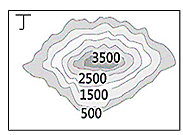 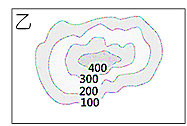 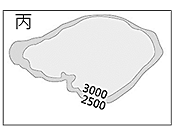 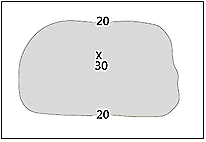 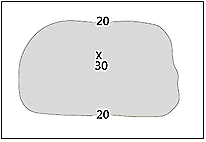 (   )2. 西亞位於歐、亞、非三洲及五海交界帶，戰略及交通地位重要。圖(一)為西亞位置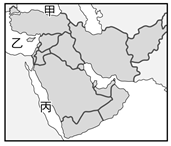        圖，圖中的甲、乙、丙分別為哪三個海？       (Ａ)黑海、地中海、紅海          (Ｂ)裏海、地中海、波斯灣              (Ｃ)地中海、黑海、紅海          (Ｄ)裏海、地中海、紅海。(   )3. 西亞地區大部分覆蓋著炎熱乾燥的沙漠或礫漠，以阿拉伯半島為代表，這些地區多       半因為缺乏飲水或灌溉用水而無人居住，呈現一片荒涼。請問：造成西亞普遍乾燥       的主要原因為何？(A)位居內陸距海遙遠 (B)涼流經過空氣乾燥  (C)緯度較低對流旺盛 (D)副熱帶高氣壓籠罩(   )4. 家住中國新疆吐魯番的小恩熱愛自助旅行，在國外旅行時見到當地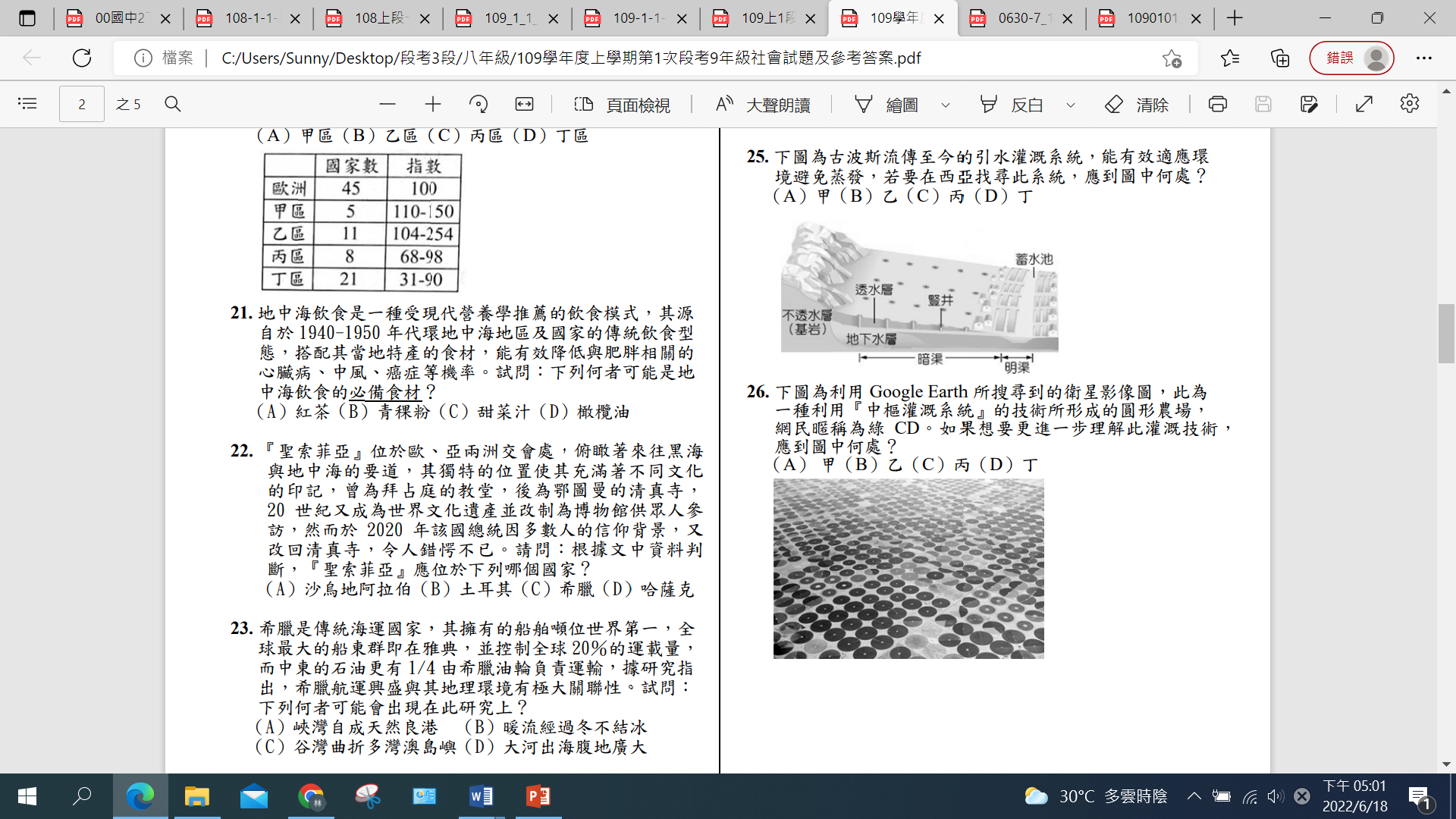        的水利灌溉設施(如圖二)與家鄉的景象非常相似。請問:他最有可能       到哪一地區旅行?       (Ａ)伊朗高原 (Ｂ)阿拉伯高原       (Ｃ)兩河流域 (Ｄ)安納托利亞高原。(   )5. 關於圖(三)中西亞的甲~丁四個國家農業灌溉方式的敘述何者正確？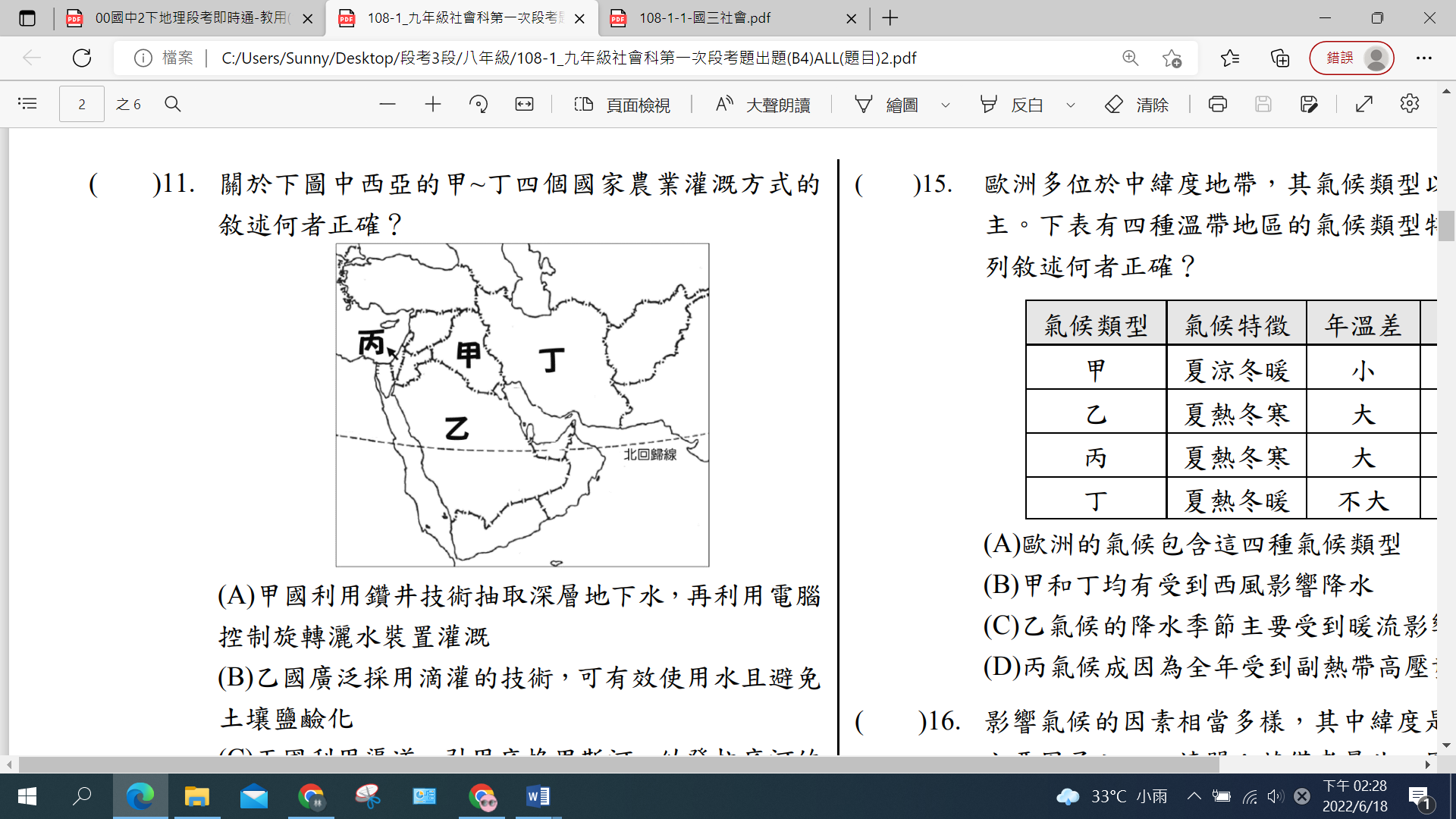        (A)甲國利用鑽井技術抽取深層地下水，再利用電腦控制旋轉灑水裝置灌溉       (B)乙國廣泛採用滴灌的技術，可有效使用水且避免土壤鹽鹼化       (C)丙國利用渠道，引用底格里斯河、幼發拉底河的河水灌溉       (D)丁國利用坎井系統取用雪水融化而成的地下水來灌溉，減少水分蒸發。(   )6.米奇為了準備期末考，特地根據圖(四)西亞地形圖，針對西亞地形區及特色製作了下列表格。但因為在抄寫時      沒注意位置，錯誤百出，只有一個是完全正確的，請你幫米奇找出正確的選項？      (A)甲 (B)乙 (C)丙 (D)丁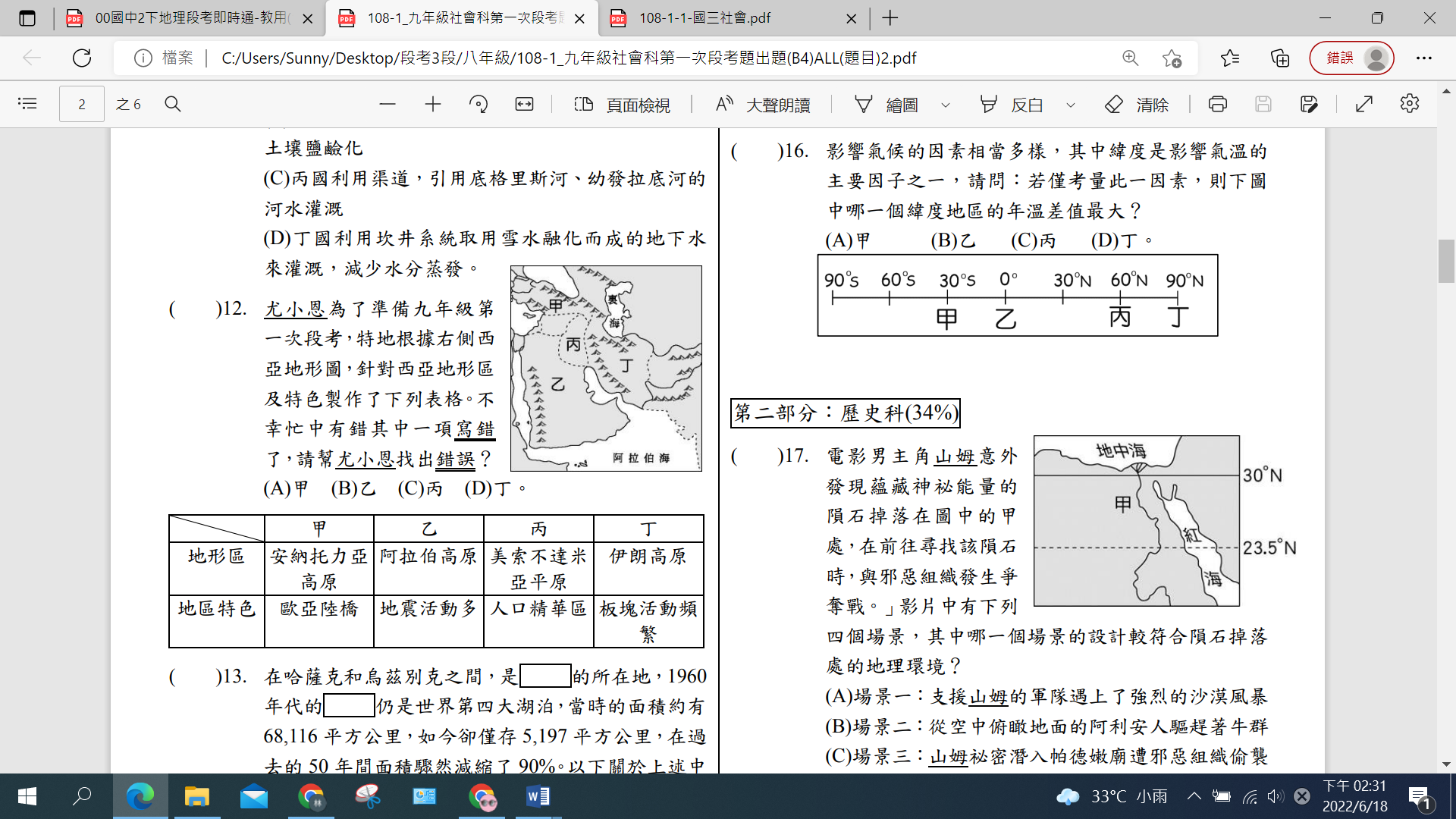 (   )7. 2020年初由於 COVID-19（2019 冠狀病毒疾病，簡稱「武漢肺炎」）影響，加上沙烏地阿拉伯與俄羅斯從         3 月開始大打「石油價格戰」，導致國際原油價格大跌。石油輸出國家組織與夥伴國開始開會討論，後來在        美國總統川普承諾協助補足墨西哥的減產量後，終於確定未來該石油組織將每日減產 970 萬桶石油，以穩        定未來的國際油價。請問，文中的石油組織是指下列何者？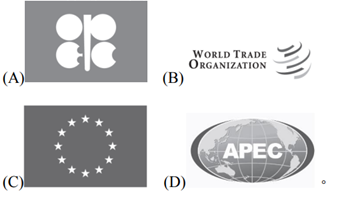 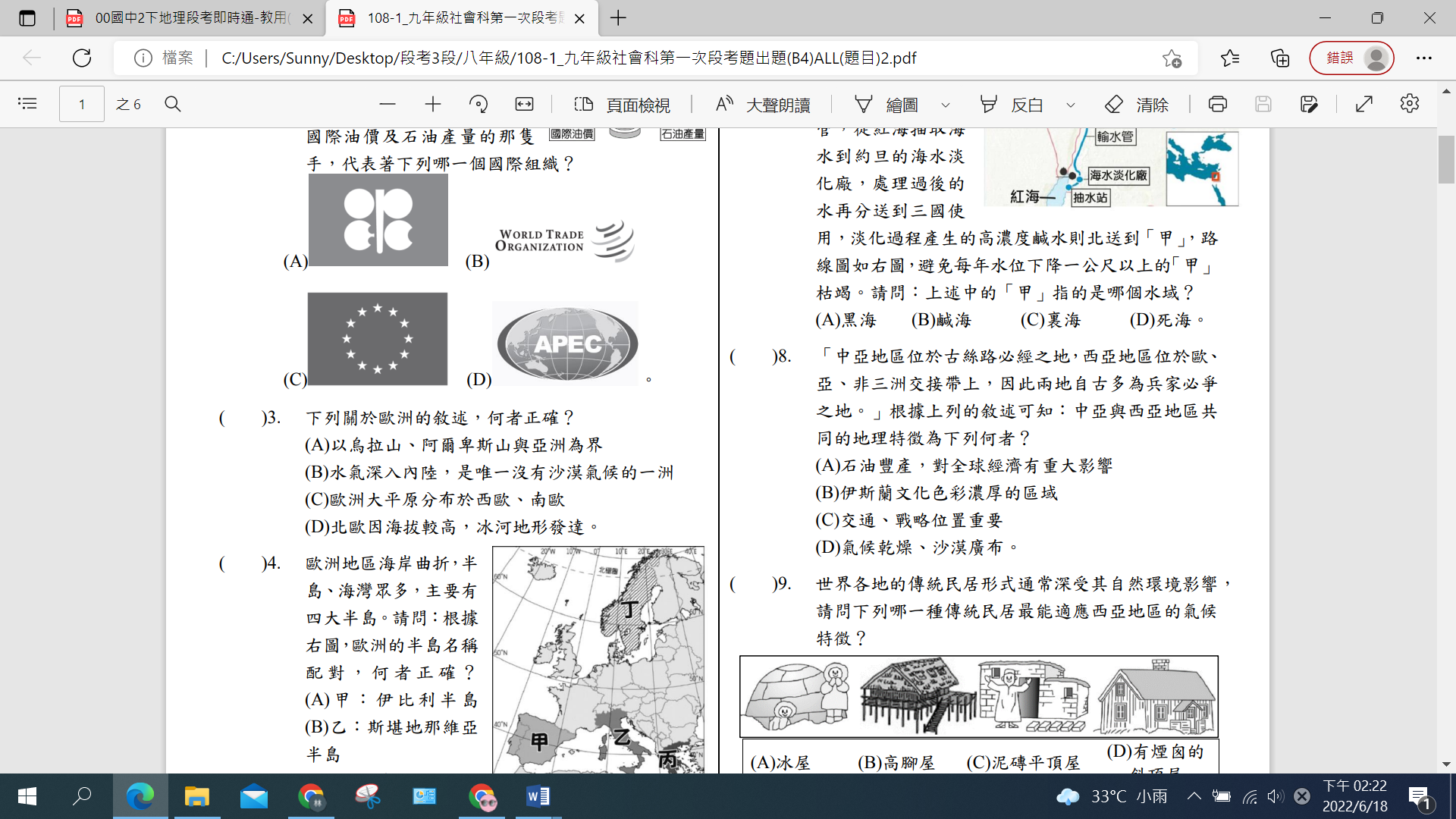 (   )8. 政府希望吸引穆斯林遊客來台，因此大眾運輸有無設置友善穆斯林設施格外重要，目前台灣多個重要交通節       點皆設有禮拜（祈禱）室，高雄火車站也不例外。請問：來自沙烏地阿拉伯的旅客穆罕默德在高雄火車站使       用穆斯林友善設施，在禮拜室房間內可發現指示祈禱方向的指標大致會朝向何方？ (A) N (B) E (C) W (D) S(   )9. 以色列境內某城市是世界三大宗教的聖地。2018 年美國將駐以大使館遷往此地，引發巴勒斯坦人的不滿，       請問上述所指的城市為何？(A)麥加 (B)杜拜 (C)耶路撒冷 (D)埃及。(   )10. 下表為同學們對於「安納托力亞高原」的重點整理。請問：哪位同學的整理正確？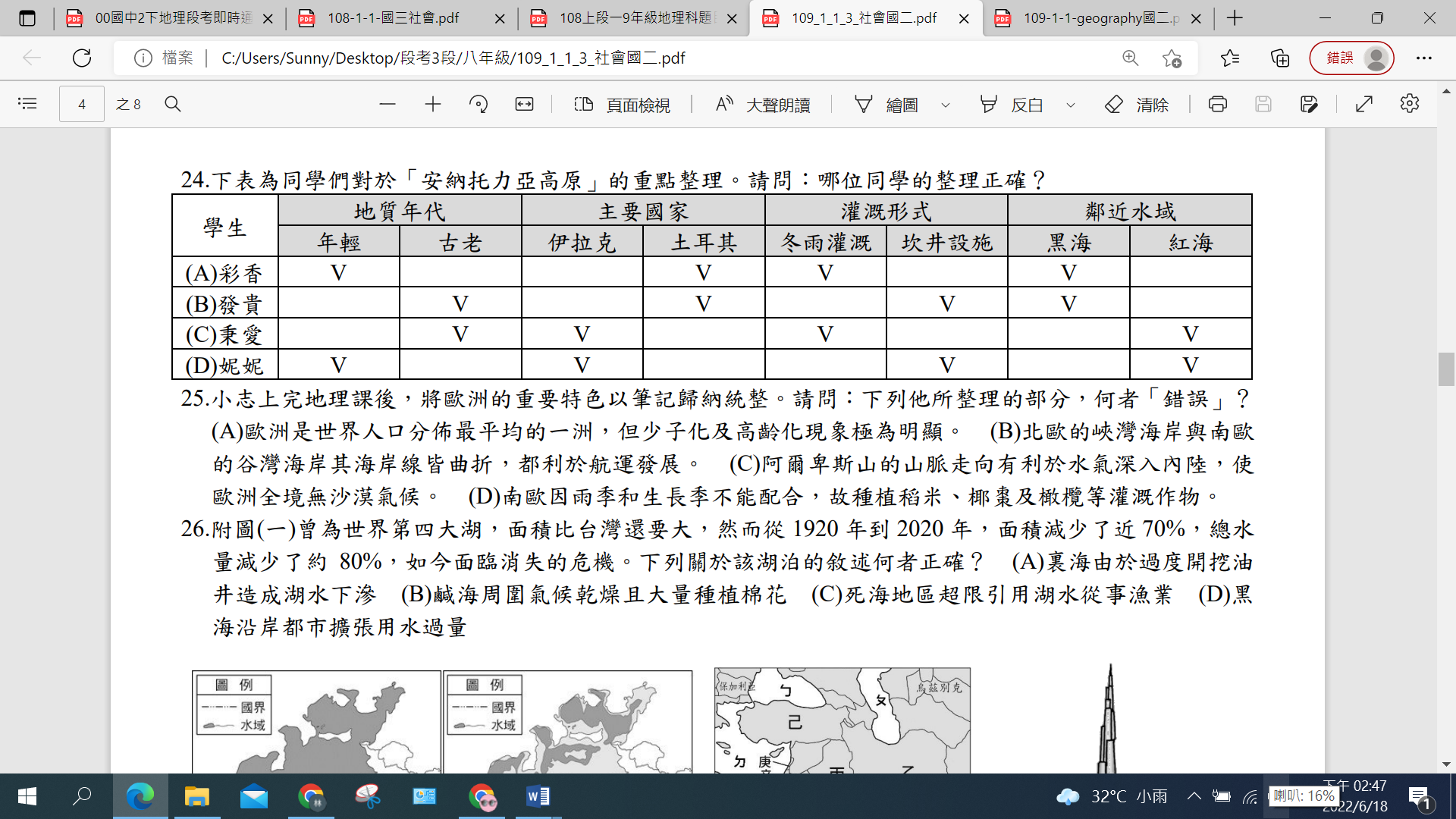 (   )11.西亞的衛星照片上發現了抽用地下深井水噴灑灌溉，形成一個個圓形農田(圖五)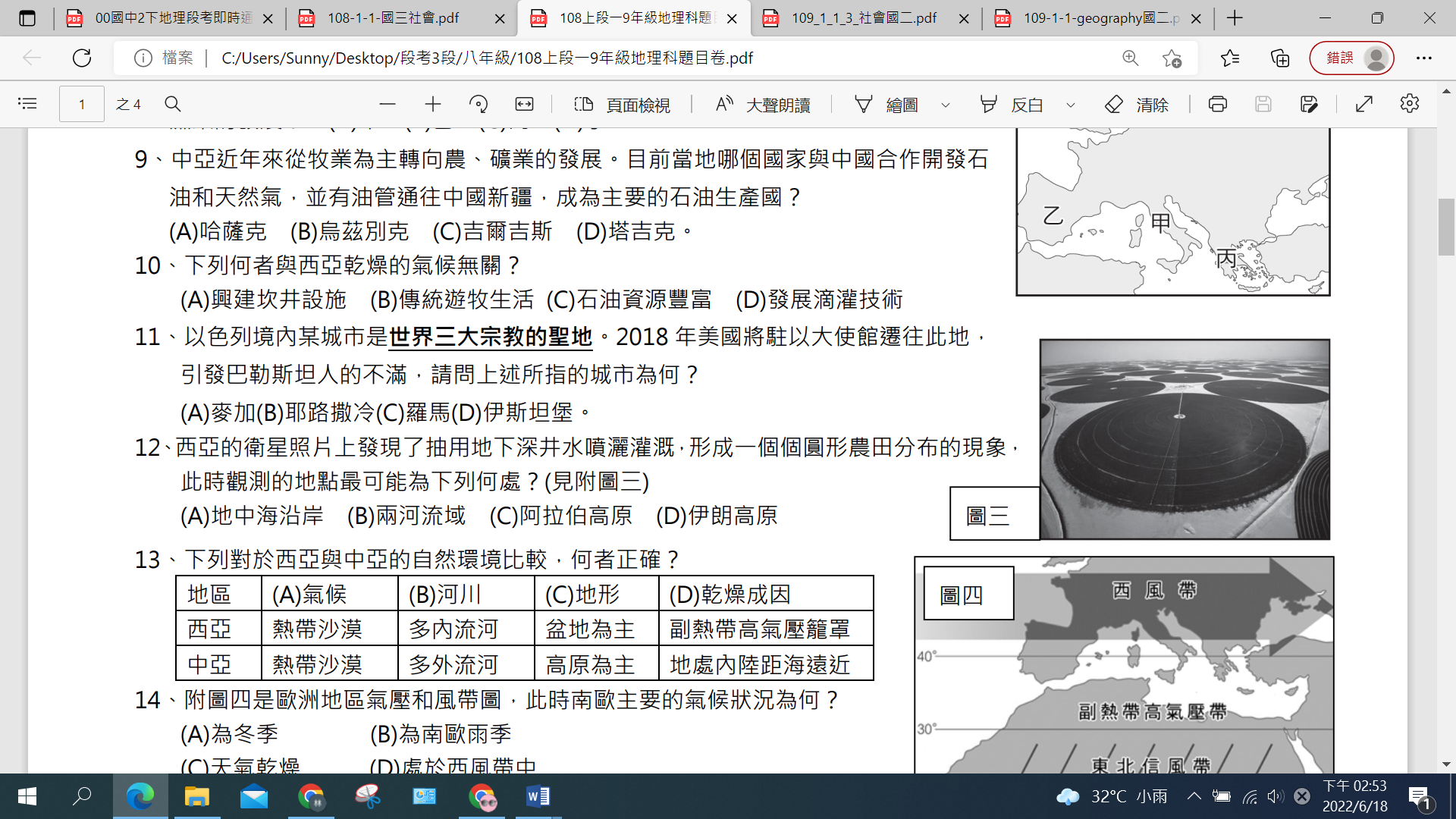        分布的現象，請問此地點最有可能為何？阿拉伯高原 (B)兩河流域 (C)伊朗高原 (D)地中海沿岸(   )12.好萊塢知名影星阿湯哥為挑戰不可能的任務，攀登上世界第一高樓─位於杜拜的       「哈里發塔」，當他懸吊在800公尺高的摩天大樓外時，俯瞰底下的城市應可看        見何種景象？ (A)黃沙漫天 (B)在青青草原吃草的牛群         (C)單調平坦的寒漠(D)茂密叢林。(   )13. 圖(六)為世界石油蘊藏量前十大國，其中產油國比例最高者為下列何區？ 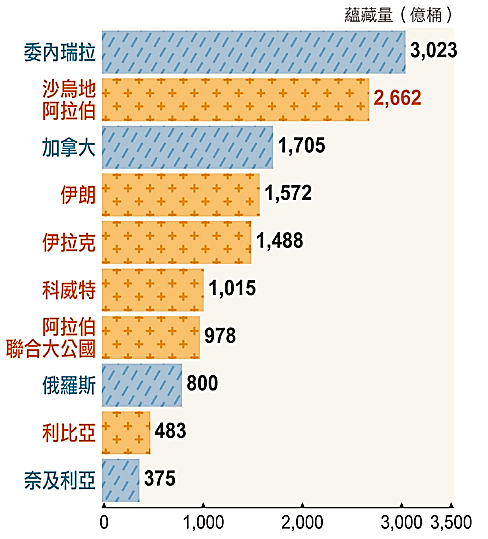 西亞 (B)中亞 (C)北非 (D)西非(   )14. 圖(七)為西亞某地區的氣候圖。請問：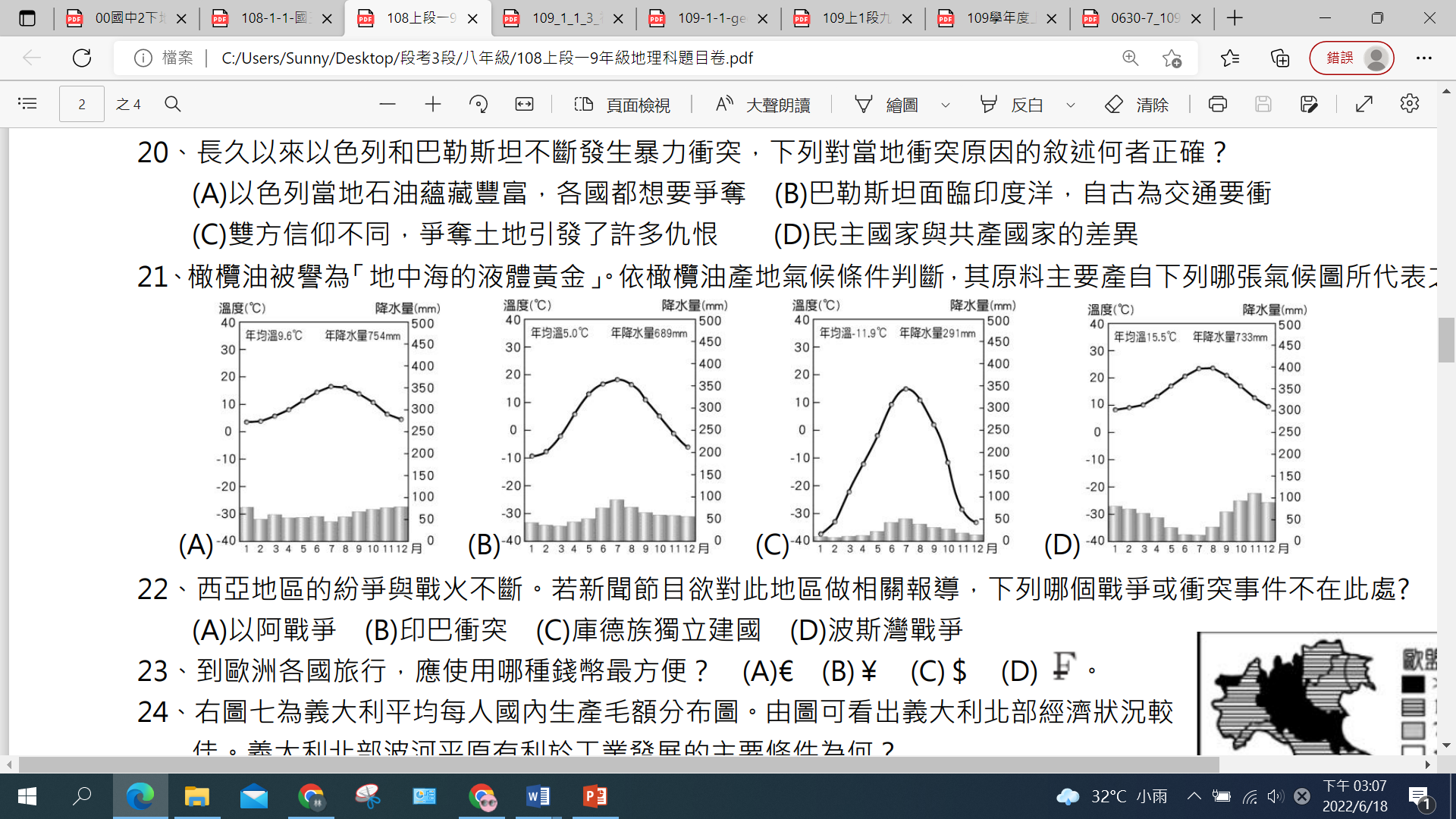         該地區最可能位於何處？         (A)紅海和波斯灣沿岸         (B)波斯灣和黑海沿岸         (C)黑海和地中海沿岸        (D)地中海和阿拉伯海沿岸。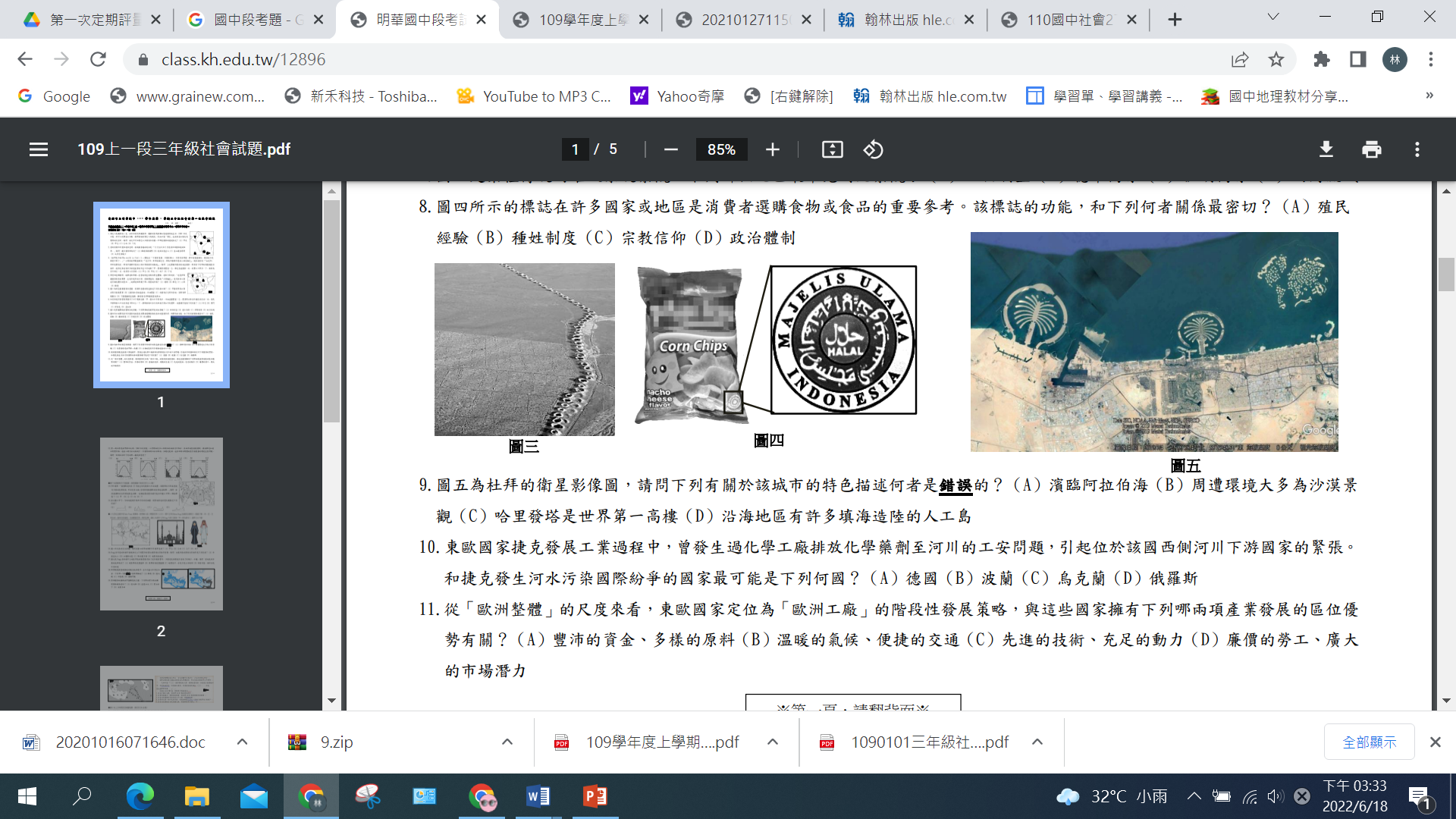 (   )15. 圖(八)所示的標誌在許多國家或地區是消費者        選購食物或食品的重要參考。該標誌的功能，        和下列何者關係最密切？       （A）殖民經驗（B）種姓制度（C）宗教信仰（D）政治體制(   )16.明奇是大學建築系的學生，他的期末報告是介紹西亞地區的建築，如圖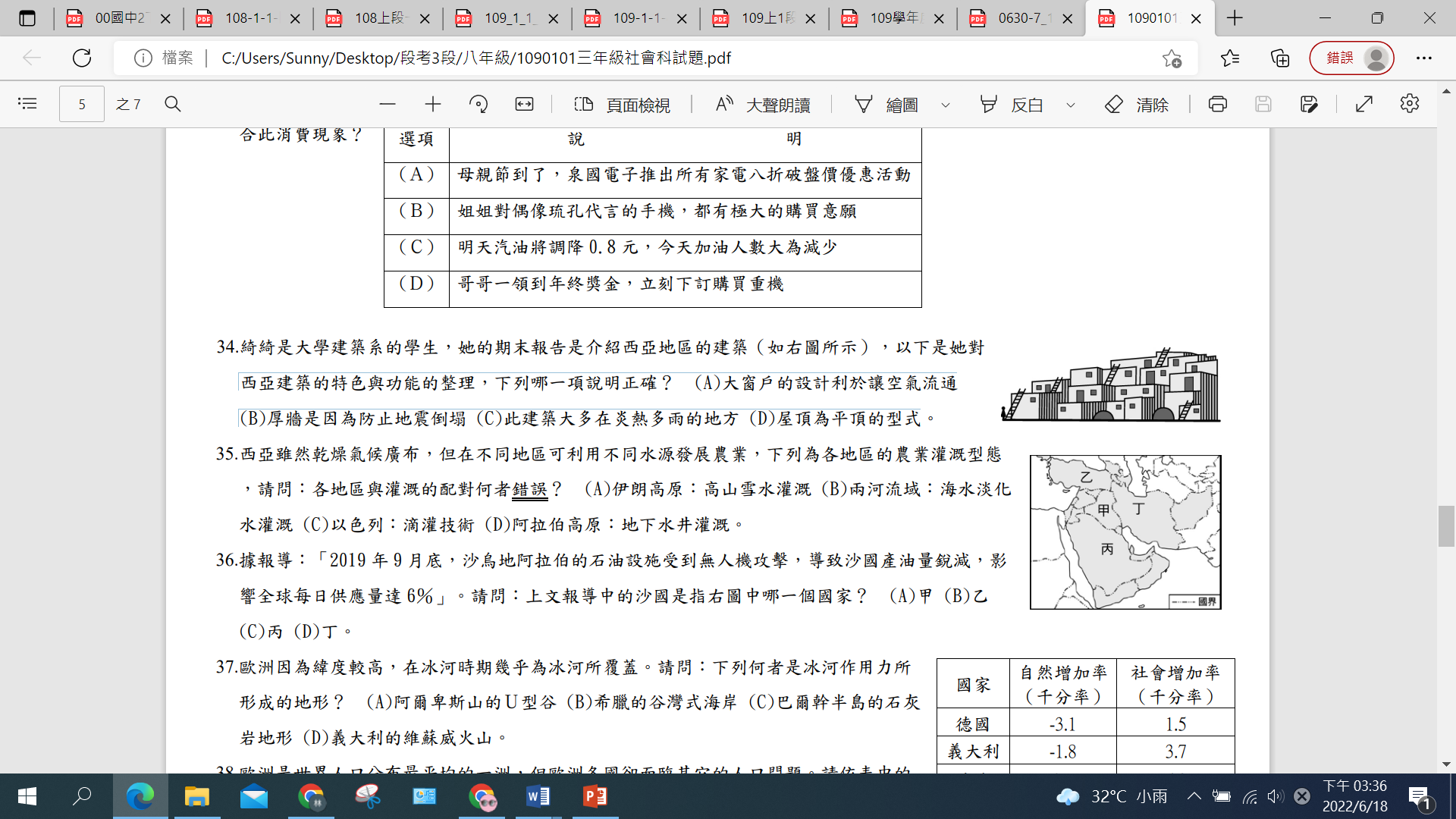        (九)所示，以下是他對西亞建築的特色與功能的整理，下列哪一項說明正       確？        (A)大窗戶的設計利於讓空氣流通  (B)厚牆是因為防止地震倒塌        (C)此建築大多在炎熱多雨的地方  (D)屋頂為平頂的型式(   )17.西亞傳統產業以農牧業為主，進入二十世紀後，主要的經濟活動以礦產的輸出為主。該區目前最主要的礦產       分布於哪個海域？ (A)波斯灣沿岸 (B) 紅海海峽 (C)黑海與裏海之間 (D)地中海沿岸。 (   )18.學習西亞課程時，地理老師準備一些當地特色食物給學生體驗。老師介紹說到:「這是伊斯蘭國家特有的果       實，生長於乾旱的沙漠，營養價值高、被稱為『沙漠麵包』，是阿拉伯人齋戒月補充體力的聖品。」地理老       師準備了哪一項當地作物？（A）葡萄（B）小麥（C）棉花（D）椰棗(   )19.地中海飲食是現代營養學推崇的飲食模式，源自於1940~1950年代環地中海地區及國家的傳統飲食型態，       搭配當地特產的食材，能有效降低與肥胖相關的心臟病、中風、癌症等機率。請問下列何者為地中海飲食的       必備食材？（A）芒果 （B）橄欖油（C）甜菜汁（D）鳳梨(   )20.下列有關西亞的敘述何者正確？ (A)地形以山地為主體 (B)主要氣候類型為溫帶沙漠氣候 (C)造成乾燥的原因        主要是位於背風側，水氣無法到達 (D)境內最大民族為阿拉伯人。(   )21.所謂的「三天一小吵，五天一大吵」用在以色列和巴勒斯坦身上最適當不過了，不斷發生暴力衝突，甚       至一言不和就開戰，如以阿戰爭。下列對當地衝突原因的敘述何者正確？(A)雙方信仰不同，爭奪聖地及土       地，引發許多仇恨 (B)以色列周邊國家多信仰猶太教的阿拉伯國家 (C)以色列擁有豐富石油，各國都想要爭奪        (D)巴勒斯坦面印度洋，自古以來就是交通要衝(   )22. 西亞地區的紛爭與戰火不斷。若新聞節目欲對此地區做相關報導，下列哪個戰爭或衝突事件不在此處?        (A)以阿戰爭 (B)印巴衝突 (C)敘利亞內戰 (D)波斯灣戰爭(   )23. 連鎖知名速食店「麥當勞」在沙烏地阿拉伯展店，請問：當地下列哪種食品受到宗教影響，銷售量可能最        小？ (A)安格斯黑牛堡 (B)豬肉滿福堡(C)雞塊 (D)薯條 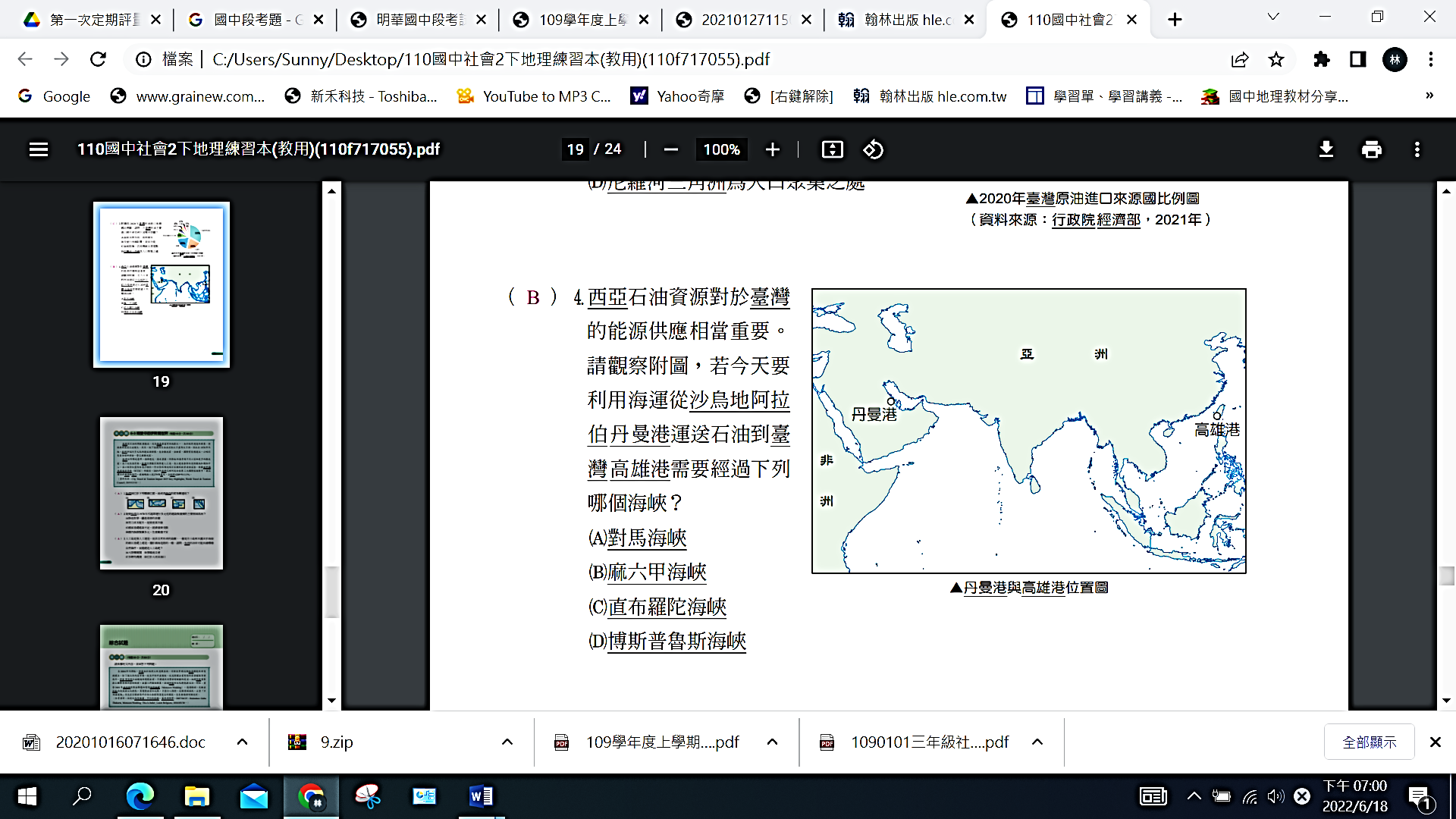 (   )24.西亞石油資源對於臺灣的能源供應相當重要。若今天要利用海運從沙烏       地阿拉伯丹曼港運送石油到臺灣高雄港(圖十)所示，需要經過下列哪個海峽？       (A)麻六甲海峽 (B)直布羅陀海峽 (C)博斯普魯斯海峽 (D)麥哲倫海峽(   )25.居住在乾燥地區的人民，會利用珍貴的水源發展灌溉農業，例如北非在河       岸旁形成「帶狀綠洲」請問北非的帶狀綠洲主要分布於下列哪一條河流的       沿岸？(A)尼羅河 (B)約旦河 (C)幼發拉底河 (D)底格里斯河(   )26. 西亞自古即為兵家必爭之地，戰禍不斷，下列關於該地區的紛爭原因，何        者敘述錯誤？ (A)民族不同：猶太人與阿拉伯人紛爭 (B)宗教不同：猶太教教徒與伊斯蘭教教徒紛爭        (C)石油礦藏：主要分布於紅海沿岸   (D)戰略地位：位歐、亞、非三洲接觸地帶。(   )27. 長榮貨櫃輪「Ever Given」於2021年疑似遭瞬間強風吹襲，意外觸底擱淺在蘇伊士運河（Suez Canal），         造成運河雙向大阻塞，由此可見，蘇伊士運河是世界上最繁忙的水道之一，每日往來的船隻不勝計數。請         問：該水道連接哪兩個海洋？ (A)裏海、南海  (B)波斯灣、地中海  (C)黑海、印度洋 (D)紅海、地中海。(   )28. 全球穆斯林人口成長快速，市場商機相當龐大，資訊科技產業針對該族群的需求，設計相關產品，例如智慧        型手機的應用程式可在任何地點指引禮拜方向、提醒禮拜時間、判別經過認證的食物等。下列何者也是針對        上述族群所設計？ (A)手機查詢無牛肉料理的餐廳 (B) 線上阿拉伯文翻譯字典 (C)《聖經》閱讀筆及口袋電        子書  (D)利用虛擬實境技術做耶路撒冷的虛擬朝聖(   )29.位於埃及南方、尼羅河上游的國家蘇丹境內長期存在種族與宗教衝突，直至2005年南蘇丹獲得自治權，並       於2011年通過公投正式獨立，情況才稍有好轉。可惜好景不常的是，南蘇丹自獨立後的隔年，內部的不同       的族群未能順利團結，因此引發新一波的衝突，至今尚未完全停歇。關於蘇丹與南蘇丹的敘述，下列敘述何       者正確？ (A)蘇丹屬伊斯蘭教  (B)南蘇丹以白人為主  (C)南蘇丹屬於遜尼派 (D)蘇丹以希伯來人為主西亞地區有一個古老的游牧民族，人口將近兩千多萬人，但該族生存的土地早已被其他民族建立起的國界給分割破碎，使得這個族群變成散居各國的「少數族群」。請回答30~32題：(   )30.請問這個游牧民族，應為下列何者？ (A)猶太人  (B)波斯人 (C)庫德族 (D)阿拉伯人。(   )31.該族群的宗教信仰為何？(A)伊斯蘭教 (B)佛教 (C)基督教 (D)猶太教。(   )32.此族與鄰近國家的紛爭主要原因來自於下列何者？  (A)族群、領土 (B)宗教、領土(C)信仰派別、族群         (D)族群、宗教。(   )33. 圖(十一)為敘利亞的位置，敘利亞難民問題引起全球關注，當地在政府軍和反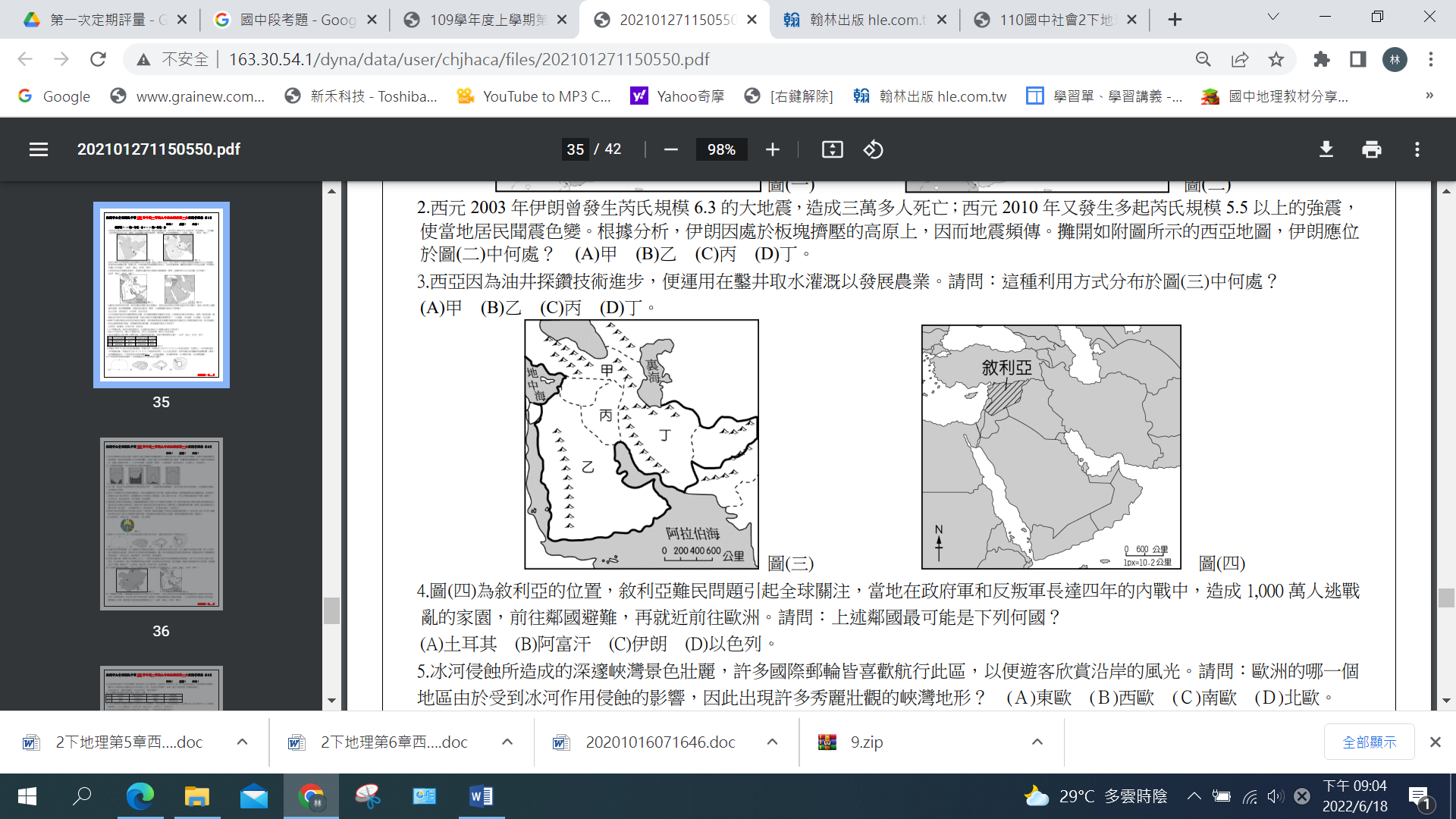         叛軍長達四年的內戰中，造成 1,000萬人逃離戰亂的家園，前往鄰國避難，        再就近前往歐洲。請問：上述鄰國最可能是下列何國？        (A)土耳其 (B)阿富汗 (C)伊朗 (D)以色列。(   )34.「根據美國移民調查局研究，部分中東國家如阿拉伯等，經常出現外國勞工數         量遠超越本國勞工的現象，甚至某些地區、行業有高達95%以上都是外國勞         工。」請問造成此種現象的原因為何？(A)本身的出生率極低，缺乏勞工 (B)此區水源豐富，氣         候溫和，生活品質好，適合人居住 (C)因為石油發大財後，需要大量的人來幫忙蓋基礎建設發展觀光業及         開採石油 (D)當地的戰爭頻繁，死亡率為世界第一名，因此需要引進勞工。(   )35. 伊斯蘭世界的開放程度因國家而異，其中沙烏地阿拉伯是相對保守的國家之一。以奧運為例，直至近年受到        國際奧委會施壓，警告若再未見到沙國女性運動員參賽，就要取消沙國的比賽資格。關於穆斯林傳統文化的        轉變，下列敘述何者正確？        (A)沙烏地阿拉伯至今仍禁止女性開車         (B)至今女性在外隨時得用寬鬆罩袍遮住全身，尤其是臉部        (C)沙烏地阿拉伯到近幾年婦女才有投票權     (D)目前尚未放寬服裝限制讓穆斯林女性參加體育賽事。附圖(十二)為西亞分布圖。圖中甲～辛代表國家，ㄅ～ㄈ代表重要水域。請回答下列問題：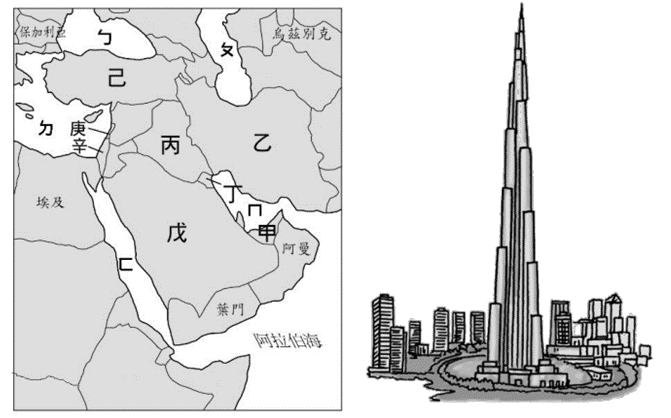 (   )36.西亞部分國家為降低經濟上對石油輸出的依賴，轉而投資觀光業。其中西       元2010年完工的杜拜「哈里發塔」，已為觀光客度假的必訪之地。請       問：若欲親眼目睹此建築物，應到圖中的哪個國家？      (A)甲 (B)丙 (C)丁 (D)戊。(   )37. 「1990年，伊拉克入侵科威特搶奪石油，引發石油危機，國際油價上         漲。」，請問伊拉克及科威特位於圖中何處？(A)甲、戊 (B)丙、丁          (C)甲、丁 (D)丙、戊。(   )38. 西亞的紛爭除了石油爭奪，還有先天環境上的問題，導致水源的爭奪也是        一大關鍵，請問該區的氣候大多為下列哪一張氣候圖？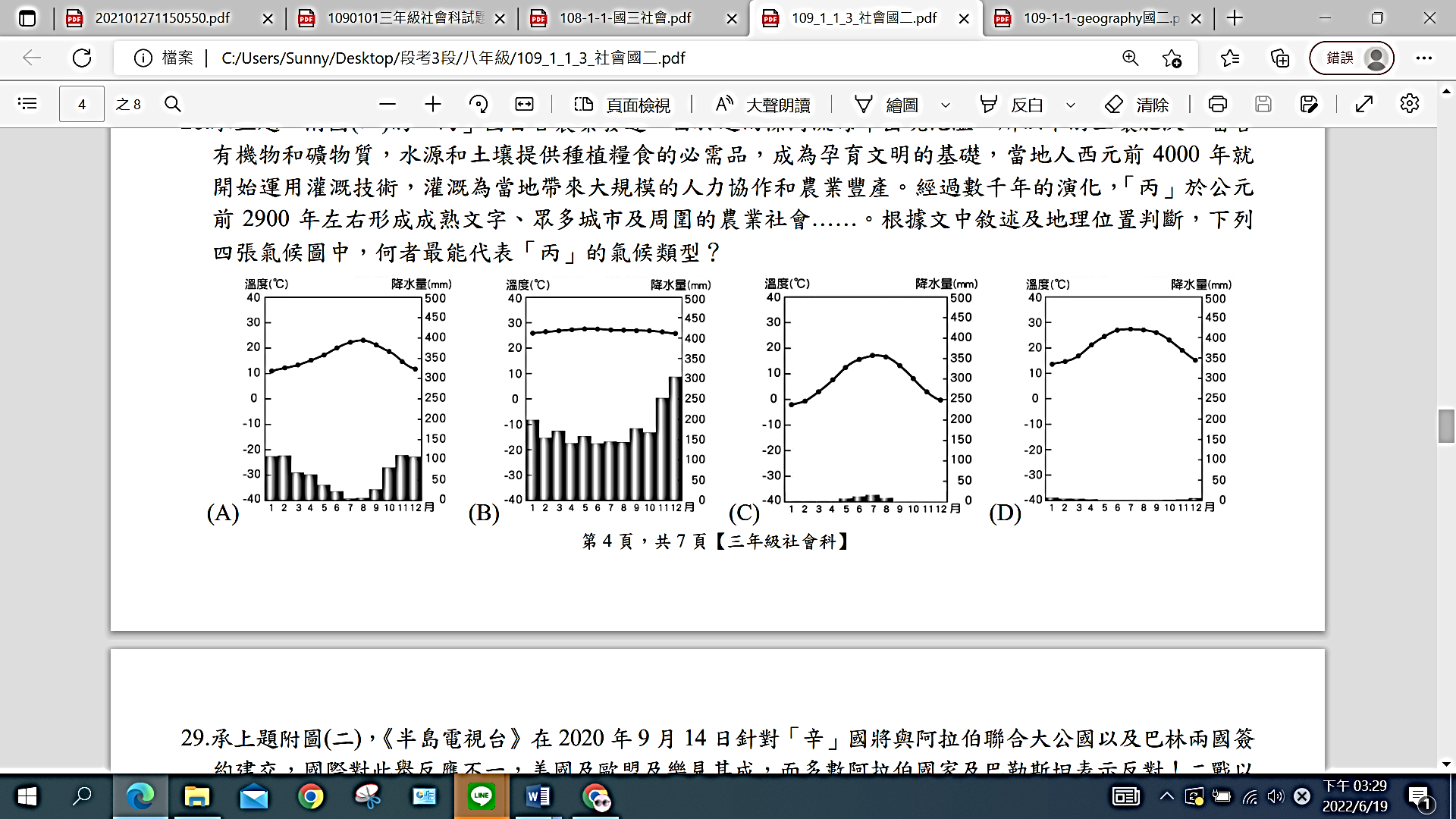 (   )39. 這個國家有伊斯蘭教最神聖的城市，擁有天房和禁寺，穆斯林每日需面向朝拜五次。請問這個國家在圖中哪        個位置？(A)丙 (B)戊 (C)庚 (D)辛。(   )40.老師分享三年前至西亞遊玩的經驗：「來到這裡，最有趣的就是透過渡輪、地鐵或搭車在短短幾分鐘內橫跨歐       亞，同時還可以搭乘熱氣球遠眺藍色清真寺，超級浪漫。」請問老師最可能到哪個國家旅遊？(A)丙 (B)庚        (C)己 (D)辛。試題結束，請仔細檢查答案卡上的基本資料！預祝暑假愉快！疫情退散！年 級8考 試科 目地理科地理科地理科命 題範 圍L5 ~L6作 答時 間45分班 級姓 名座 號分 數甲乙丙丁地形區伊朗高原阿拉伯高原美索不達米亞平原安納托力亞高原特色板塊活動頻繁地形起伏大人口精華區歐亞陸橋